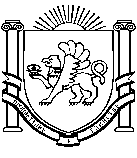 МУНИЦИПАЛЬНОЕ БЮДЖЕТНОЕ ОБЩЕОБРАЗОВАТЕЛЬНОЕ УЧРЕЖДЕНИЕ"ОКТЯБРЬСКАЯ СРЕДНЯЯ ОБЩЕОБРАЗОВАТЕЛЬНАЯ ШКОЛА"
ЛЕНИНСКОГО РАЙОНА РЕСПУБЛИКИ КРЫМул. Киевская, д. 1, с. Октябрьское, 298228, телефон +7(36557)46-4-17, e-mail: lenino_oktoschool@crimeaedu.ruПоложение о создании и функционировании кадетских/казачьих классов в МБОУ Октябрьская СОШ1. Общие положения1.1. Настоящее Положение о создании и функционировании кадетских/казачьих классов в общеобразовательных организациях Республики Крым в 2023 году (далее – Положение) разработано в соответствии с:- Конвенцией о правах ребенка;- Конституцией Российской Федерации;- Конституцией Республики Крым;- Семейным кодексом Российской Федерации;- Федеральным законом от 24.07.1998 № 124-ФЗ «Об основных гарантиях прав ребенка в Российской Федерации»;- Федеральным законом от 29.12.2012 № 273-ФЗ «Об образовании в Российской Федерации»;- Законом Республики Крым от 06.07.2015 № 131-ЗРК/2015 
«Об образовании в Республике Крым»;- Методическими рекомендациями Министерства образования и науки Российской Федерации (письма от 19.05.2017 № 08-986, от 18.08.2017 
№ 08-1599, от 19.12.2017 № 08-2687); - Приказом Министра обороны Российской Федерации 
от 13. 11. 2018 № 645 «Об утверждении Правил ношения формы одежды обучающимися в находящихся в ведении Министерства обороны Российской Федерации общеобразовательных и профессиональных образовательных организациях, реализующих дополнительные общеобразовательные программы, которые имеют целью подготовку несовершеннолетних граждан к военной или иной государственной службе»;- Постановление Совета министров Республики Крым от 28.06.2016     № 295 «Об утверждении Порядка организации индивидуального отбора при приеме либо переводе в государственные и муниципальные образовательные организации, расположенные на территории Республики Крым, для получения основного общего и среднего общего образования с углубленным изучением отдельных учебных предметов или для профильного обучения»;- Приказ Министерства образования, науки и молодежи Республики Крым от 18.04.2023 № 720 «Об установлении типовых требований к одежде обучающихся в государственных образовательных организациях Республики Крым, расположенных на территории Республики Крым, по образовательным программам начального общего, основного общего и среднего общего образования»;- уставом и другими локальными актами, регламентирующими деятельность общеобразовательной организации.1.2. Положение принимается педагогическим советом общеобразовательной организации и утверждается директором общеобразовательной организации. Обучающиеся кадетского класса именуются кадетами, обучающиеся казачьего класса – казаками.1.3. Цели создания кадетских/казачьих классов: - для интеллектуального, культурного, нравственного и физического развития обучающихся; - для воспитания у обучающихся чувства патриотизма, готовности к защите Отечества;- для формирования и развития у обучающихся чувства верности воинскому долгу, дисциплинированности, добросовестного отношения к учебе, стремления к овладению профессии офицера; - для развития у обучающихся высоких морально-психологических, деловых, организаторских качеств, физической выносливости и стойкости. 1.4. Задачи создания кадетских/казачьих классов:- формирование у обучающихся общей профессиональной ориентации, в том числе на профессии военно-прикладной направленности и профессии, связанные с государственной гражданской службой;- приобретение обучающимися первичных знаний и компетенций, необходимых для выбора профессий военной и иной государственной службы, в том числе государственной службы российского казачества, формирование мотивации к дальнейшему обучению в соответствующих образовательных организациях высшего и среднего профессионального образования;- формирование и развитие у обучающихся традиционных российских ценностей, воспитание готовности к защите Отечества, верности конституционному и воинскому долгу, дисциплинированности, добросовестного отношения к учебе и труду;- развитие у обучающихся специальных знаний, умений и навыков, морально-волевых и психологических способностей, необходимых для военной и иной государственной службы;- физическое развитие обучающихся путем вовлечения их в активные занятия военно-спортивной деятельностью и прикладными видами спорта.1.5. Задачами обучения кадет/казаков основам военной службы являются:- формирование морально-психологических и физических качеств, необходимых для прохождения военной службы;- воспитание патриотизма, уважения к историческому и культурному прошлому России и ее вооруженным силам;- изучение обучающимися основных положений законодательства Российской Федерации в области обороны государства, законодательства о воинской обязанности и воинском учете, об обязательной и добровольной подготовке к военной службе, о прохождении военной службы по призыву и по контракту, о правах, обязанностях и ответственности военнослужащих, находящихся в запасе;- приобретение знаний и навыков в области гражданской обороны;- изучение основ военной службы, тактической, строевой и военно-медицинской подготовки, устройства и правил обращения со стрелковым оружием, сохранения боеспособности и здоровья, действий в чрезвычайных ситуациях;- практическое закрепление полученных знаний в ходе учебных сборов;- проведение профессиональной ориентации в выборе профессии офицера.2. Порядок формирования кадетского/казачьего класса2.1. Открытие кадетского/казачьего класса осуществляется в установленном порядке в соответствии с приказом директора общеобразовательной организации, по заявлению родителей (законных представителей), при наличии необходимых условий для обучения, специальной, военной и физической подготовки.  2.2. При открытии кадетских/казачьих классов администрация общеобразовательной организации обязана обеспечить в установленном законодательством порядке внесение соответствующих изменений в устав общеобразовательной организации и иные локальные нормативные акты общеобразовательной организации. 2.3. Количество классов и обучающихся в кадетских/казачьих классах общеобразовательной организации определяется в соответствии с санитарными нормами и условиями, необходимыми для осуществления образовательного	 процесса.2.4. Прием в кадетский/казачий класс осуществляется в соответствии с приказом Министерства просвещения Российской Федерации от 02.09.2020 № 458 «Об утверждении Порядка приема на обучение по образовательным программам начального общего, основного общего и среднего общего образования» (далее – Порядок приема), уставом общеобразовательной организации, настоящим Положением и иными локальными нормативными актами общеобразовательной организации.2.5. Кадетский/казачий класс формируется из обучающихся данной общеобразовательной организации.2.5.1. Кадетский/казачий класс создается в общеобразовательной организации, реализующей программы начального общего, основного общего, среднего общего образования с учетом часов внеурочной деятельности и дополнительных образовательных программ.2.5.2. Общеобразовательная организация, имеющая кадетские/казачьи классы, осуществляет образовательный процесс с учетом дополнительных общеобразовательных программ по кадетскому компоненту трех уровней образования, установленных законодательством Российской Федерации:1 уровень – начальное общее образование (обучающиеся являются воспитанниками);2 уровень – основное общее образование (обучающиеся являются кадетами/казаками после принятия клятвы 14 октября);3 уровень – среднее общее образование (обучающиеся являются старшими кадетами/казаками). 	2.5.3. Учиться в кадетском/казачьем классе имеют право обучающиеся 1 - 11 классов обоих полов, прошедшие собеседование и предварительное тестирование:  - имеющие	 отметки «хорошо» и «отлично»; - с достаточным уровнем физической подготовленности;- не имеющие противопоказаний по состоянию здоровья;- добровольно согласившиеся с условиями обучения и воспитания в кадетском/казачьем классе, регламентированными соответствующими локальными актами общеобразовательной организации; - в период обучения в кадетском/казачьем классе обучающиеся обязаны сдавать нормы комплекса ГТО. 2.6. Зачисление на обучение в 5 - 10 кадетский/казачий класс осуществляется приемной комиссией, утвержденной приказом директора общеобразовательной организации. В состав комиссии входят: директор общеобразовательной организации, заместители директора по воспитательной и учебно-воспитательной работе, военный руководитель, представители шефов, педагог-психолог, социальный педагог, медицинский работник и классный руководитель кадетского/казачьего класса. Зачисление в 1 - 4 кадетский/казачий класс осуществляется по результатам собеседования.2.7. Алгоритм формирования кадетского/казачьего класса включает в себя:2.7.1. Проведение собраний с родителями (законными представителями) потенциальных обучающихся кадетского/казачьего класса с целью их ознакомления с организацией жизнедеятельности кадет/казаков, настоящим Положением, перечнем документов для зачисления в кадетский/казачий класс, перспективами самоопределения выпускников и освещения других вопросов;2.7.2. Сбор документов осуществляется родителями (законными представителями) обучающегося, поступающего в кадетский/казачий класс, в соответствии с Порядком приема п. 2.6.; 2.7.3. Утверждение списка обучающихся кадетского/казачьего класса приказом директора общеобразовательной организации;2.7.4 Проведение собрания родителей (законных представителей) обучающихся сформированного кадетского/казачьего класса с целью ознакомления с локальными нормативными актами общеобразовательной организации, регламентирующими деятельность кадетских/казачьих классов.2.8. Отчисление обучающегося из кадетского/казачьего класса и его перевод в другой класс параллели возможен по следующим причинам:- волеизъявление родителя (законного представителя) обучающегося кадетского/казачьего класса;- по состоянию здоровья;- наличие академической задолженности по предметам учебного плана кадетского/казачьего класса без уважительных причин;- неоднократные грубые нарушения обучающимся устава общеобразовательной организации, настоящего Положения, Кодекса чести, а также в случае грубого нарушения правил внутреннего распорядка общеобразовательной организации;- недостаточный уровень физической подготовки, определенный при сдаче спортивных нормативов.2.9. Восстановление и повторное зачисление обучающегося в кадетский/казачий класс рассматривается приемной комиссией с учетом мнений участников образовательных отношений.2.10. Форма одежды является неотъемлемым атрибутом обучающихся кадетских/казачьих классов, повышает их организованность и дисциплину. Форма одежды носится обучающимися в соответствии с Положением. Воспитанники 1 - 4 классов носят форму согласно Положению с дополнением, внесенным общеобразовательной организацией (без кадетских погон, с шевронами и эмблемами). Воспитанники 5 класса получают погоны - принадлежность к кадетскому/казачьему классу, после принятия клятвы кадета/казака в единый день – 14 октября. С этого дня воспитанники кадетских/казачьих классов именуются кадетами/казаками.             Форма подразделяется по категориям обучающихся и видам формы на парадную и повседневную, полевую, а каждая из этих форм по сезону – на летнюю и зимнюю (Приложение 1.1.).3. Управление кадетским/казачьим классом3.1. Управление кадетским/казачьим классом осуществляется в соответствии с законодательством Российской Федерации в области образования, уставом общеобразовательной организации и настоящим Положением. 3.2. Управление кадетским/казачьим классом строится на принципах единоначалия и самоуправления.3.3. Директор общеобразовательной организации организует общее руководство деятельностью кадетских/казачьих классов и их материальное обеспечение, взаимодействие с заинтересованными учреждениями, организациями и органами военного управления, утверждает расписание занятий, издаёт приказы о присвоении специальных званий, назначении на должности, поощрении и наложении взысканий (специальные звания прописываются в Положении)3.4. Непосредственное руководство кадетскими/казачьими классами возлагается на заместителя директора по воспитательной работе и классных руководителей в соответствии с приказом общеобразовательной организации и должностной инструкцией. 3.5. Заместитель директора по воспитательной работе, курирующий кадетские/казачьи классы, отвечает за организацию кадетской/казачьей подготовки, готовит документы, регламентирующие деятельность кадетских/казачьих классов, взаимодействует с внешкольными организациями и учреждениями по вопросам патриотического воспитания.3.6. Специализированная подготовка кадетов/казаков осуществляется на основе программ внеурочной деятельности, контроль за соблюдением внутреннего распорядка, кадетских/казачьих традиций и ритуалов возлагается на кураторов классов.3.7. Классный руководитель кадетского/казачьего класса отвечает за состояние дисциплины и успеваемости в кадетских/казачьих классах, посещаемости занятий в системе кадетской подготовки, питания, взаимодействие с родителями обучающихся-кадетов/казаков, соблюдение правил ношения формы.3.8. Для организации жизнедеятельности кадетского/казачьего класса из числа наиболее дисциплинированных кадет класса, успевающих по всем дисциплинам и обладающих определенными организаторскими навыками, приказом директора общеобразовательной организации назначаются командир взвода (сотник) и командиры отделений (десятники). Командир первого отделения является заместителем командира взвода и выполняет обязанности командира взвода в случае его отсутствия.3.9. Кадетский/казачий класс представляет собой взвод (сотню). Взвод делится на 2 - 3 отделения (десятки). При этом командир взвода не входит в состав какого-либо отделения.3.10. Командир взвода (сотник) является ближайшим помощником классного руководителя и куратора кадетского/казачьего класса. Он координирует выполнение классом распорядка дня, следит за соблюдением и выполнением командирами отделений своих обязанностей.3.11. Командир отделения (десятник) осуществляет контроль за кадетами/казаками своего отделения в рамках Положения.3.12. Формами самоуправления в кадетском/казачьем классе являются Совет командиров и общее кадетское собрание (Совет Атаманов. Большой Круг).4. Основные характеристики организации учебно-воспитательного процесса в кадетском/казачьем классеОрганизация образовательного процесса в кадетском/казачьем классе регламентируется планом внеурочной деятельности, обеспечивающим решение специфических учебно-воспитательных и социальных задач, отвечающих принципам и традициям кадетского/казачьего образования и воспитания.Общеобразовательные программы общего образования обеспечивают реализацию федеральных государственных образовательных стандартов.Дополнительные образовательные программы и программы внеурочной деятельности по специальной подготовке, духовно-нравственному и патриотическому воспитанию учащихся ведутся и определяются рабочими программами, предметами и дисциплинами кадетского/казачьего компонента общеобразовательной организации.Обучение в кадетском/казачьем классе осуществляют педагогические работники общеобразовательной организации. Для преподавания профильных учебных предметов администрация общеобразовательной организации может привлекать специалистов других образовательных и профильных организаций в порядке, установленном законодательством и уставом общеобразовательной организации.Режим дня кадетского/казачьего класса, обеспечивающий чередование обучения по общеобразовательным дисциплинам, специальной подготовки, труда и отдыха, регламентируется правилами внутреннего распорядка общеобразовательной организации и настоящим Положением. Режим разрабатывается заместителем директора по воспитательной работе и утверждается директором школы.Для кадетских/казачьих классов обязательным условием является проведение учебно-тренировочных (полевых) сборов (за исключением 9-х и 11-х	классов). Общеобразовательная организация самостоятельно определяются сроки проведения учебно-тренировочные сборы (в течение учебного года организовываются промежуточные учебно-тренировочные сборы, в том числе и в период учебных каникул, профильной оздоровительной смене в летнем лагере).Воспитательная работа в кадетском/казачьем классе является частью образовательного процесса и одним из основных видов деятельности общеобразовательной организации, нацеленных на подготовку подрастающего поколения к служению Отечеству на военном поприще и на иной государственной службе, в том числе государственной службе российского казачества.Воспитание обучающихся базируется на общечеловеческих ценностях, лучших образцах мировой и национальной культуры, истории Российского государства, выдающихся примерах служения Отечеству на военном поприще и иной государственной службе. Организация воспитательной работы в кадетском/казачьем классе осуществляется на основании:- комплексного подхода к решению задач патриотического, правового, нравственного и эстетического воспитания обучающихся;- четкого определения патриотической и нравственной направленности всего процесса воспитания, основывающегося на потенциале традиций отечественной педагогики;- учета особенностей подростка (физических, психологических, социальных);- предоставления возможности личностного роста при условии ценностного отношения к собственному здоровью;- реализации притязаний на признание в социально и личностно значимой деятельности; - формирования ценностного отношения к истории своего народа, а также к прошлому, настоящему и будущему своей страны и человечества;- ориентации на служение своему Отечеству; - сочетания принципов национального патриотизма и интернационализма, учета многонациональности и многоконфессиональности Российской	 Федерации; - формирования у подростков активной гражданской позиции, правовой культуры;- развития лидерских качеств как способности к самоорганизации и организации других, взаимовыручке и дружбе;- Суворовского принципа «Сам погибай, а товарищей выручай»;- формирования основных качеств, свойств, навыков, привычек, необходимых для успешного выполнения обязанностей в ходе военной или государственной службы.Воспитательный процесс в кадетском/казачьем классе организуется на основе комплексного подхода к решению задач интеллектуального, патриотического, духовно-нравственного, физического, правового и эстетического воспитания. При этом его основные задачи реализуются в процессе повседневной жизни кадетов/казаков в совместной учебной и других видах деятельности кадетов/казаков и остальных участников образовательного процесса.Эффективность воспитательного процесса в общеобразовательной организации достигается поддержанием образцового внутреннего порядка, созданием необходимых условий для успешной учебы и досуга кадетов/казаков, всесторонним информационным обеспечением, а также сочетанием высокой требовательности к кадетам/казакам и уважения к их личности.Основной формой воспитания в кадетском/казачьем классе является систематическая и целенаправленная индивидуальная воспитательная работа с каждым кадетом/казаком. В рамках реализуемых образовательных программ в кадетском/казачьем классах реализуется перечень дополнительных образовательных программ военно-патриотической, естественно-научной и технической, художественно-эстетической и культурологической, а также духовно-нравственной направленности.В части основной образовательной программы, формируемой участниками образовательных отношений, обязательными являются следующие учебные дисциплины для реализации кадетского компонента (фиксируемое, дополнительное к общеобразовательной подготовке содержание образования, определяемое целями и задачами кадетского класса):основы начальной военной подготовки (строевая подготовка, огневая подготовка, уставы) – 1 час;физическая подготовка - 1 час;история государства Российского (история вооруженных сил, история российского кадетства,, для казачьего класса - история казачества) - 1 час;хореография - 1 час;курсы профессиональной ориентации - 1 час.Права и обязанности кадет/казаков и их родителей(законных представителей)5.1. Отношения общеобразовательной организации с обучающимися кадетского/казачьего класса, их родителями (законными представителями) регулируются в порядке, предусмотренном законодательством Российской Федерации в области образования, уставом общеобразовательной организации и настоящим Положением.5.2. Кадеты/казаки, кроме прав, предусмотренных законодательством Российской Федерации в области образования, настоящим Положением, уставом общеобразовательной организации, и иными ее локальными актами, имеют следующие права:- участие в обсуждении и решении вопросов жизнедеятельности кадетского/казачьего класса, в том числе и через органы управления общеобразовательной организацией;- поощрение в соответствии с установленным настоящим Положением порядком.5.3. Кадеты/казаки, кроме обязанностей, предусмотренных законодательством Российской Федерации в области образования, уставом общеобразовательной организации и другими ее локальными актами, обязаны:- носить форму установленного образца;- знать и образцово выполнять свои обязанности;- строго соблюдать Кодекс чести и настоящее Положение;- соблюдать правила внутреннего распорядка и правила поведения, установленные в кадетском/казачьем классе;- точно и в срок выполнять приказы и распоряжения начальников;- быть всегда опрятно и по форме одетыми, подтянутыми, содержать в чистоте обмундирование и обувь, носить аккуратную прическу;- закалять свое здоровье, воспитывать волю и характер, быть готовыми к преодолению трудностей;- строго соблюдать требования техники безопасности, не допускать причинения вреда своему здоровью и здоровью своих товарищей (умышленно или по неосторожности);- не допускать недостойных поступков, быть нетерпимыми к нарушениям дисциплины;- уважительно относиться к равным, младшим и старшим;- с высоким почтением относиться к воинской службе, труду, традициям семьи, школы, города, республики, страны, их истории;- знать историю России, историю Крыма, историю кадетства, историю казачества; - знать и соблюдать Заповеди кадета;- знать и соблюдать Заповеди казака.5.4. Обучающимся кадетского/казачьего класса запрещается:- употреблять психоактивные вещества (табак, алкоголь, наркотики), играть в азартные игры и употреблять бранные выражения;- оскорблять товарищей, неуважительно относиться к старшим, нарушать правила ношения формы одежды;- приносить в учреждение и иметь при себе взрывоопасные, легковоспламеняющиеся и пожароопасные предметы;- приносить иные предметы, представляющие угрозу для жизни и здоровья окружающих или не относящиеся к учебному процессу;- приносить игральные карты, фишки и другие аксессуары азартных игр.5.5. Командир взвода (в казачьих классах - сотник) обязан:- знать количественный состав класса (взвода) на каждом занятии и причины отсутствия кадет;- быть примером для кадет/казаков класса, соблюдать правила ношения формы, знаков различия и требовать того же от кадет взвода; - контролировать соблюдение дисциплины личным составом в учебное и во вне  учебное  время;- принимать меры к устранению выявленных нарушений;- обо всех происшествиях немедленно докладывать классному руководителю, куратору;- доводить до кадет класса информацию об изменениях в расписании занятий, плане работы на день;- перед началом каждого урока отдавать рапорт преподавателю о готовности взвода к занятию и отсутствующих на занятии кадетах (Приложение 3);- вести график дежурства по классу;- контролировать выполнение дежурными по классу своих обязанностей;- оказывать посильную помощь обучающимся взвода в учёбе и контролировать выполнение ими учебных заданий.5.6. Командир взвода (сотник) имеет право:- требовать от кадетов/казаков соблюдения правил ношения формы, дисциплины, точного выполнения приказов и распоряжений;- ходатайствовать о поощрение кадет/казаков класса;- вносить предложения, направленные на повышение эффективности кадетской/казачьей подготовки.5.7. Командир отделения (десятник) обязан:- знать количественный состав отделения на каждом занятии, причины отсутствия кадет/казаков и докладывать об этом командиру взвода перед началом каждого занятия;- строго соблюдать правила ношения формы, знаков различия и требовать этого же от кадет/казаков отделения;- строго следить за соблюдением кадетской/казачьей дисциплины личным составом отделения в учебное и во вне  учебное время;- принимать меры к устранению выявленных нарушений;- обо всех происшествиях немедленно докладывать командиру взвода;- в случае отсутствия командира взвода перед началом каждого урока отдавать рапорт преподавателю о готовности взвода к занятиям и отсутствующих на занятии кадетов/казаков;- оказывать посильную помощь кадетам/казакам отделения в учёбе и контролировать ими учебных заданий.5.8. Командир отделения (десятник) имеет право:- требовать от кадет/казаков соблюдение правил ношения формы, дисциплины, точного выполнения приказов и распоряжений;- ходатайствовать о наложении взыскания на кадета/казака отделения за совершение проступка;- ходатайствовать о поощрении кадета/казака отделения;- вносить предложения, направленные на повышение эффективности кадетской/казачьей подготовки.5.9. Родители (законные представители) кадет/казаков, помимо прав, предоставляемых им законодательством Российской Федерации, уставом общеобразовательной организации и иными ее локальными актами, имеют право:- получать информацию от должностных лиц общеобразовательной организации об уровне дисциплины кадета/казака, о степени освоения им образовательных программ, а также о взаимоотношениях в коллективе;- посещать занятия в кадетском/казачьем классе (в соответствии с локальным актом общеобразовательной организации);- участвовать в проводимых в рамках учебных программ полевых занятиях, учебно-тренировочных сборах, военно-спортивных играх на местности и др.5.10. Родители (законные представители) кадетов/казаков, помимо обязанностей, предоставляемых им законодательством Российской Федерации, уставом общеобразовательной организации и иными ее локальными актами, обязаны:- обеспечить приобретение форменного обмундирования кадетов/казаков, знаков отличия, наградных элементов, аксельбантов и другой атрибутики;- обеспечить выполнение требований, предъявляемых к кадету/казаку;- обо всех происшествиях, произошедших с кадетом/казаком во внеурочное время или во время каникул, а также о причинах опоздания или отсутствия кадета/казака на занятиях сообщать классному руководителю.6. Поощрения и дисциплинарные взыскания кадетов/казаков6.1. Поощрения являются важным средством воспитания кадетов/казаков и укрепления дисциплины.За успехи в учебе, примерную дисциплину, отличное поведение, добросовестное отношение к своим обязанностям, активное участие в общественной жизни и другие достижения к кадетам/казакам применяются следующие виды поощрения:- объявление благодарности;- награждение грамотами, дипломами;- награждение кадетскими/казачьими знаками отличия, медалями, нагрудными знаками;- награждение личной фотографией кадета/казака, снятой при развернутом знамени общеобразовательной организации; - помещение фотографии на школьную доску почета;- снятие ранее наложенного дисциплинарного взыскания.6.2. Дисциплинарное взыскание является мерой ответственности за дисциплинарный проступок, совершенный кадетом/казаком, и применяется в целях предупреждения совершения дисциплинарных проступков. На кадетов/казаков могут налагаться следующие взыскания:- замечание;- выговор;- снижение в должности;- снижение в сержантском кадетском/казачьем звании на одну ступень;- лишение кадетского/казачьего звания и запрет ношения погон;- отчисление из кадетского/казачьего класса и перевод в общеобразовательный класс.Дисциплинарное взыскание накладывается на срок от 1 до 3 месяцев в зависимости от степени тяжести проступка.6.3. Применять дисциплинарные взыскания имеют право: - командир отделения (десятник) - замечание; - командир взвода (сотник) – замечание, рассмотрение нарушения на кадетском/казачьем собрании класса; - классный руководитель – замечание, рассмотрение нарушения на кадетском/казачьем собрании класса, рассмотрение нарушения на заседании. Совета командиров, вызов родителей (законных представителей) и предупреждение их о необходимых мерах воздействия на кадета/казака; - директор, заместитель директора, куратор – замечание, рассмотрение нарушения на кадетском/казачьем собрании класса, рассмотрение нарушения на заседании Совета командиров (Казачьего Круга), вызов родителей (законных представителей) и предупреждение их о необходимых мерах воздействия на кадета/казака, снижение в кадетском/казачьем звании на одну ступень, снижение в должности, выговор, перевод в общеобразовательный класс в случае грубого нарушения кадетом/казаком учебной или общественной дисциплины (после обсуждения этого проступка на заседании педагогического совета общеобразовательной организации).Дисциплинарное взыскание может быть снято применившим его должностным лицом или по ходатайству классного руководителя или куратора, если подвергшийся взысканию кадет/казак не совершил нового проступка и проявил себя с положительной стороны. Меры поощрения в течение срока действия дисциплинарного взыскания к кадету/казаку не применяются. Все поощрения и взыскания, за исключением устных замечаний, учитываются куратором и классным руководителем.7. Кадетские/казачьи звания и должности7.1. Кадетам/казакам в соответствии с приказом по общеобразовательной организации устанавливаются следующие специальные звания: воспитанник, кадет, старший кадет, младший вице-сержант, вице-сержант, старший вице-сержант (в казачьих классах - казак, приказный, урядник). Досрочное присвоение звания и присвоение звания на одну ступень выше занимаемой должности одновременно не допускается (Приложение 2).8. Взаимоотношения участников образовательных отношений в кадетском /казачьем классе8.1. Правила, регламентирующие взаимоотношения внутри кадетского/казачьего класса, определяются: настоящим Положением, уставом общеобразовательной организацией, общевоинскими уставами Вооруженных Сил Российской Федерации. В соответствии с этими правилами все педагогические работники и кадеты/казаки являются начальниками или подчиненными. 8.2. Распорядок дня кадетского/казачьего класса утверждается директором общеобразовательной организации. Учебный день в кадетском/казачьем классе начинается с утреннего развода. Данное приложение разрабатывается общеобразовательной организацией в соответствии с Положением. (Приложение 3).Приложение 4к Положению о создании и функционировании кадетских/казачьих классов в 2023 году КОДЕКС КАДЕТСКОЙ ЧЕСТИ(Правила, обязательные для соблюдения каждым кадетом)I. Общие правила1. Быть верным гражданином Российской Федерации, гордиться историей своей страны, уважать её традиции и обычаи.2. Хранить и умножать кадетские традиции.3. С достоинством и честью нести звание Российского Кадета. 4. Помнить, что главной обязанностью кадета является учеба. 5. Вести себя в соответствии с Кодексом кадетской чести не только в школе, но и за ее пределами.Помни всегда, что ты кадет!ТОРЖЕСТВЕННАЯ КЛЯТВА КАДЕТАДобровольно принимая на себя благородное и почетное звание кадета Республики Крым и Российской Федерации, клянусь:Самоотверженно готовить себя к служению Отечеству!Воспитывать в себе лучшие человеческие качества патриота и гражданина своей Родины!Дорожить честью кадетского класса и школы!Быть честным и верным товарищем!КЛЯНУСЬ!КЛЯНУСЬ!КЛЯНУСЬ!II. Облик кадета- Соблюдать установленную для кадет форму одежды.- Сохранять уставные правила русского воинского строя и выправку.- Закалять свою волю.- Быть честным во всём. Слово кадета – слово чести.- Соблюдать чистоту, вести здоровый образ жизни, помнить о правилах приличия в общественных местах.- Держаться скромно, достойно. Не бросать тень на высокое звание кадета.- Правильно реагировать на критику педагогов и товарищей. Работать над слабыми сторонами своего характера и поведения.- Совершенствовать свой духовный и культурный уровень.- Совершенствовать свою физическую форму.- Уметь быть благодарным.III. Взаимоотношения- Помогать товарищам. Не бросать друга в беде.- Не завидовать.- Не хвастаться.- Не обманывать и не делать бесчестного даже ради товарищества. Помнить, что бесчестие ради товарищества все равно остается бесчестьем.- Не оскорблять окружающих.- Поддерживать взаимную уважительность.- Не грубить.- Не сквернословить.- Охранять младших кадетов как братьев.- Старшие кадеты не должны злоупотреблять своим старшинством и силой.- Не драться. Поссорившись, думай о мире. Не доносить.- Не сплетничать.- Не воровать. РассмотреноУТВЕРЖДАЮпедагогическим советом школыПротокол №__10___ от «_29_»___08_ 2023г.                         	        Директор школы  ________Рудюк Е.Л.     Приказ  от «_29 »  08  2023г. № 164